Утверждаю Директор МБОУ «Алексеевская школа № 4»________Королева Т. Ю.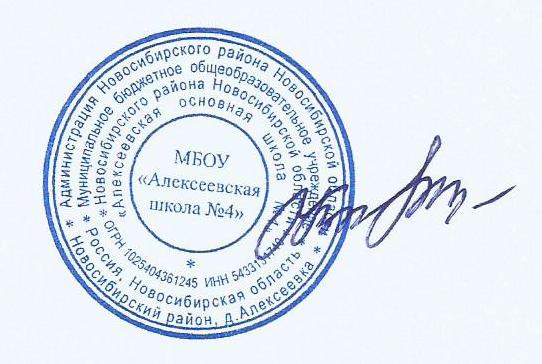 Меню (1-4кл)На 31.04.2021г.№ рецептурыНазвание блюдаМасса, гБелки, гЖиры, гУглеводы, г.Калорийность, ккал.Цена, рубЗавтрак54-8к-2020Каша вязкая молочная пшенная с курагой1807,5010,0036,10264,60      14,354-4гн-2020Чай с молоком и сахаром2001,601,508,6053,504,15Пром.Повидло абрикосовое300,100,0019,2077,203,9Пром.Хлеб пшеничный604,600,5029,50140,603Итого за Завтрак47013,81293,4535,9Обед54-13з-2020Салат из свеклы отварной600,802,704,6045,702,654-8с-2020Суп картофельный с горохом2006,704,6016,30133,105,554-11м-2020Плов из отварной говядины20015,3015,4038,50354,4043,254-1хн-2020Компот из смеси сухофруктов2000,500,0019,8081,002,8Пром.Хлеб пшеничный604,600,5029,50140,603Итого за Обед72027,9023,20108,70754,80Итого за день119041,735,2202,11290,7